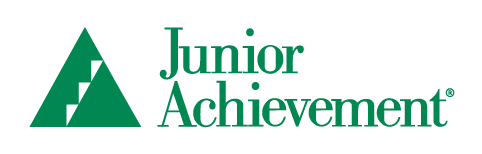 JUNIOR ACHIEVEMENT OF ARIZONA, INC.FINANCE AND AUDIT COMMITTEE (FAC) MEETINGJANUARY 26, 202210:30 AM – 12:00 PM MeetingVideoconference at https://zoom.us/ Select the Join a Meeting option; Meeting ID  2907578813In case of difficulty connecting via teleconference during the meeting, please text 602-291-8483AGENDA10:30 AMCall to Order of the FACKaren QuickKaren Quick10:35 AMApproval of 12.2.21 Meeting Minutes (vote)Karen QuickKaren Quick10:40 AMFinancial packages for periods ending 11/30/21 and 12/31/21 (vote)COVID Government Relief Status (PPP, GEER, EIDL)Investment DiscussionAmy SchaeferAmy Schaefer11:00 AMAll Board Retreat Follow UpKatherine CecalaKatherine Cecala11:30 AMPresident’s ReportKatherine CecalaKatherine Cecala11:45 AMOther BusinessAllAll12:00 PMAdjournment of FACKaren Quick